Publicado en Madrid el 25/10/2022 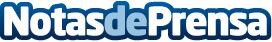 Día Internacional de las Catedrales: Plagas de aves, la amenaza que pone en riesgo el patrimonio históricoCon el Día Internacional de las Catedrales las entidades organizadoras quieren homenajear estas construcciones históricas de alto valor social y religioso. Las plagas de aves como las gaviotas o las palomas se han convertido en un importante problema de conservación y mantenimiento para este tipo de edificaciones. Con 41 años de experiencia en España, Rentokil Initial cuenta con un Centro de Excelencia y ofrece un servicio de control de aves especializado y profesionalDatos de contacto:Eduardo García664054757Nota de prensa publicada en: https://www.notasdeprensa.es/dia-internacional-de-las-catedrales-plagas-de_1 Categorias: Nacional Artes Visuales Historia Sociedad Servicios Técnicos Patrimonio http://www.notasdeprensa.es